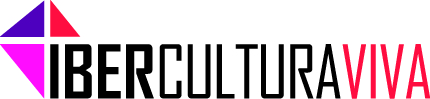 INFORMACIÓN A LOS INTERESADOS V: PROYECTOS HABILITADOS EN LAS CATEGORÍAS I Y IIICONVOCATORIA IBERCULTURA VIVA DE INTERCAMBIOI EDICIÓN2015El Programa IberCultura Viva informa, por medio de la Organización de los Estados Iberoamericanos para la Educación, la Ciencia y la Cultura (OEI), y conforme el Capítulo IV – Del proceso de selección , §1 – Etapa de habilitación los proyectos HABILITADOS en la Convocatoria IberCultura Viva de Intercambio, en las categorías I y III. PROYECTOS HABILITADOSCATEGORÍA IPROYECTOS INHABILITADOSCATEGORÍA IPROYECTOS HABILITADOSCATEGORÍA IIIPROYECTOS INHABILITADOSCATEGORÍA IIIPLAZO DE RECURSOLas instituciones con proyectos INHABILITADOS tendrán el plazo de tres días seguidos tras la publicación de los resultados para presentar recursos a la decisión de la Unidad Técnica. Para tanto, deberán dirigir un texto con los motivos para la reconsideración de la evaluación al e-mail oeibr@oei.org.br, con la indicación en el asunto de “Recurso” y la identificación del proyecto candidato. Podrán anexar documentos complementarios a la justificativa de los recursos, que serán analizados por la Unidad Técnica en coordinación con los responsables de cada país miembro del Programa.  La relación definitiva de proyectos HABILITADOS será divulgada en el portal electrónico de la Organización de los Estados Iberoamericanos, tras el plazo y análisis de los recursos. En Brasilia, a 9 de diciembre de 2015ALEXANDRE SANTINIDirector de la Ciudadanía y de la Diversidad Cultural del Ministerio de Cultura de Brasil y representante de la Presidencia del Comité Intergubernamental Programa IberCultura VivaNºNombre del proyectoEntidad /Colectivo que presenta1Las mujeres decimos basta a la violencia!Museo de la Mujer (Argentina) / Museo de las Mujeres (Costa Rica) / Centro Cultural Ensamble (Colombia)2Redes de FuegoMuseo Casa Bruzzone (Argentina) y Associacio de Ceramistes de Catalunya (España)3Somos Guerreras. Tour 2016Cooperativa Sulá Batsú (Costa Rica) / Investigación y Educación Popular Autogestiva, A.C (México) / Producciones y Milagros Agrupación Feminista, A.C. (México)4Festival de Teatro TAT (Temporada Alta em Timbre 4) 2016: Semana Iberoamericana en Buenos Aires, ArgentinaTeatro Timbre 4 (Argentina) / Temporada Alta (España)5Trenzando caminos. Una construcción político cultural, desde la sociedad civil en el MercosurAsociación Ecuménica de Cuyo ( FEC) Argentina /Centro Tierra Nueva Argentina /CENTRAC - Centro de Acción Cultural CENTRAC Brasil / CPP - Centro de Participación Popular Montevideo-Uruguay / ECO - Educación y Comunicaciones Chile /SEDEJ - Servicio para el desarrollo de los jóvenes Chile / DECIDAMOS - Campaña por la Expresión Ciudadana Paraguay6Mapeamento de coletivos de artivismo, comunicação alternativa e cultura livre na EspanhaBaixa Cultura (Brasil) / ZEMOS98 - Cultura Libre e Innovación Social (España)7PRIMER INTERCAMBIO DE EXPERIENCIAS Y FORMACIÓN EN EL CIRCO: COSTA RICA Y ESPAÑA SE UNENAsociación Cultural Arte y Circo (ASOCARTE) (Costa Rica) / Asociación Cultural Malabaracirco (España)8Intercambio de experiencias de fomento a la lectura entre México y Colombia para fortalecer la Red de Colmenas de Lectura en ChiapasGERMINALIA A.C. (México) / Fundación para el Fomento de la Lectura - FUNDALECTURA (Colombia)9LABAREDA - Laboratórios Artísticos em RedeClub Cultural Matienzo Asociación Civil (Argentina) / NODO (Chile) 10RED DE FESTIVALES INTERNACIONALES DE TEATRO DE TITERES COLOMBIATITERESRed Colombia Títeres; Fundación La Tortuga Triste; Manicomio de Muñecos de Medellín; Trotasueños de Cartagena –y Agárrate Catalina de Argentina- grupo para la movilidad.11Encontro Étnico Afrodescendente - Resgate e Difusão da Memória Viva na América do SulRede Criativa Moreterra Produções (Brasil) / Agitando Cultura (Argentina)12MUNDO Puckllay y Pé No Chão. Un enlace artístico y cultural entre Perú y Brasil (1ra Etapa)PUCKLLAY (Perú) / PÉ NO CHAO (Brasil)13Movimente em Rede – Cia Dançurbana & Los INnatoASSOCIAÇÃO CULTURAL DANÇURBANA (Brasil) /LOS INNATO (Costa Rica)14KNOTS-NUDOS Festival Encuentro Itinerante Internacional de Teatro de Grupo / IV edición, Brasil 2017Asociación Civil Teatro In (Argentina) / Impulso Coletivo (Brasil)/Teatro Grito (Bolivia)15LA VISIÓN COMPARTIDACinco Minutos Cinco (Perú) / ASOCIACIÓN MAIPÚ CINE (Argentina)16Proyecto JuglarEX “Guardianes de la Cultura”CEU EMEF Professora Mara Cristina Tartaglia Sena (CEU Parque Bristol) (Brasil) / Colegio Santa Teresa (España) / Centro Regional de Educación Juan E. O´ Leary (Paraguay)17Preparación de una muestra teatral con la Comunidad Nativa Yánesha de Tsachopén, en la Provincia de Oxapampa, Perú.Selvámonos (Perú) / Colectivo Ámbar (Argentina)18Museu da Pessoa. Rede Internacional de Histórias de VidaInstituto Museu da Pessoa (Brasil) / Emiliano Polcaro - Museo de la Persona Argentina (Argentina)19Intercâmbio – Entepola Santiago – Chile /2016COMPANHIA ETC E TAL ARTES CENICAS E MANIPULADORA DE FORMAS (Brasil) / Fundación
ENTEPOLA (Chile)20Jornadas de Teatro y Cine Comunitario Infantil México-El SalvadorCinematequio (México) / GRUTA (Grupo Universitario Teatral de la UNASA ) (El Salvador)21Corredor Cultural Ruta 40”Fundación Catalina (Argentina) / Teatro Andante (Brasil)22Red Iberoamericana de Talleres de Música PopularFUNDACION AL TOQUE Taller Creativo Musical- Argentina / CASA DO NUCLEO-Brasil / TUMP- Taller Uruguayo de Música Popular-Uruguay23FESTIVAL INTERNACIONAL DE VIDEODANZA PERÚ 2016VASOS COMUNICANTES (Perú) / FESTIVAL INTERNACIONAL VIDEODANZABA (Argentina)24RED DE FORTALECIMIENTO EN EL TEJIDO DE ACCIONES DE ARTE COMUNITARIO EN AMERICALUNASOL / LA POCHOCLERA- MULTIESPACIO CULTURAL Y BIBLIOTECA (Argentina)/ CASA DA RUA DO AMOR (Brasil)25II Foro educativo centroamericano. Desarrollo curricular y Arte Social, Etapa ISociedad Civil para el ARte y la Cultura GUANARED / Red
Centroamericana
MARACA26Integración entre agentes culturales de Costa Rica (Red Cultura Viva Comunitaria) y Chile (Nodo Valpo)Costa Rica (Red Cultura Viva Comunitaria) y Chile (Nodo Valpo)NºNombre del proyectoEntidad /Colectivo que presentaMotivo de desclasificación1Cuéntame de tu puebloMovimiento Cultural Francisco Franco Salazar (México)/Asociación de migrantes morelenses en Chicago Tierra y Libertad (EEUU)No atiende artículo 3; 8. II 2Participación en el 10 encuentro nacional de teatro comunitarioLa Caterva, teatro comunitario / Alas Teatro Comunitario / Red Nacional de Teatro Comunitario No atiende artículo 2.33Ciclo de arte: haga y mire al aire y libre.Corporación Convivencia (Colombia) / La Hamaca (Colombia)No atiende artículo 34Encuentro Cultural &Social Raices AfroDiáspora Afro Latina Asociación Civil Africanista No atiende artículo 2.; 8.II; 8.III5Cineclube: Águas RuidosasAliança Libertária Meio AmbienteNo atiende artículo 2.3; 8.II6Primera Jornada Internacional de Arte Público y Muralismo BICENTENÁRIO DE LA INDEPENDENCIA ARGENTINA- POR LA PAZ, CREATIVIDAD Y LIBERTADFundación Para el Desarrollo de Tucumán (Argentina)No atiende artículo 2.3; 8.II; 8.III7Enlaces Solidários AfroHispanoBrasileirosProjeto OFICINATIVA / AfroEscola Laboratório Urbano (Brasil) /Asociación
Trans-Fusión Cubana (España)No atiende artículo 8.II8X FESTIVAL INTERNACIONAL DE DANZA Y MUSICA PACIFICO SURGrupo de Danzas Folclóricas Yuraq UrpiNo atiende artículo 2.39Huerta Comunitaria Santísima Trinidad de los PorongosAdriana Fernández Murillo/Esther Rodríguez RamosNo atiende artículo 2.3; 410Fortalecimiento de la Red CoyocheAsociación Peña Cultural Ramonense (Costa Rica)No atiende artículo 2.3; 8.II11Festival De Cine de Medioambiente “Sembrando Cine” – Lima, Provincias y Frontera Perú-Ecuador-ColombiaNómadasNo atiende artículo 2.3; 8.II12“MACA EN LAS ALTURAS, murales comunitarios a partir de la memoria territorial del pueblo aymara”Fundación KINE Cultural y Educativa (Argentina) / No atiende artículo 2.3; 8.II13II Encuentro Nacional de Cultura Viva Comunitaria (El Salvador)ASOCIACIÓN TIEMPOS NUEVOS TEATRO (El Salvador) / ASOCIACIÓN “COLECTIVO MUSICAL GAMA” (El Salvador)No atiende artículo 2.3; 8.II14FESTIVAL KIÑE RAKIDUAM- ´´ UN SOLO PENSAMIENTO ´´.Casa Cultural Mapuche Ruka Kimun Mapuche (Argentina) / Escuelita Autónoma Mapuche ´ Taiñ Kimun, Taiñ
Mongen´ (Argentina)No atiende artículo 2.3 15LunariosSIMBIONTES, Asociación CulturalNo atiende artículo 2.3 NºNombre del proyectoEntidad(es) /Colectivo(s) que presentan1Encontro de BastidorTraços Aéreos. Soluções para artes do circo (Brasil) /Coletivo instrumento de ver (Brasil)/Ciclicus (España)2FESTIBERO - Festival Iberoamericano de Teatro de São PauloASSOCIAÇÃO SÃO PEDRO PRÓ-CULTURA (Brasil) /Centro Paraguayo de Teatro (Paraguay)3KWATIARA ABYA YALA (ESCRITA INDÍGENA DA AMÉRICA)THYDÊWÁ (Brasil) / COMUNIDAD INDÍGENA TERRITORIAL COMECHINGÓN SANAVIRÓN TULIÁN (Argentina) / COMUNIDAD LINKAN ANTAI CORRALITOS (Argentina)4Primer plano para Los Derechos . Web serie. “ Arte, Cultura y Trabajo”. Una herramienta de Promoción de Derechos para las y los jóvenes.Fundación Crear desde la educación popular (Argentina) / Superarte AC (México)5Ventana a la biodiversidadCultura Savia A.C. (México) / UNESCO Etxea – Centro UNESCO del País Vasco (España)/ .txt Texto de Cinema (Brasil)6enSEÑA y aprendeSeña y Verbo Teatro de Sordos SC (México) / IBBY
México/A leer AC (México) / Fundación
Leer / IBBY (Costa Rica)7Porto Alegre – Tijuana: mulheres olhando para seu cotidiano e além deleCidadania e Arte (Brasil) / Imagen y Creación (México)8Mainumbí. Voces, tradición y memoria oral IberoamericanaArtesanas de la Palabra de Paraguay (Paraguay) / ONG Asociación Civil Proyectos Culturales para el Desarrollo (Argentina)9ANOTACIÓN NÚM 7. (ANOTACIONES SOBRE EL MIEDO)DOOS Colectivo (España) / La Cantera-via Julia Färber (México)10Brasil – Colômbia: Literatura e Arte em Toda ParteGrupo Scenário (Brasil) / Corporación Debluss – Duberney Arias Parra (Colombia)11Taller Comunitario de Creación Cinematográfica Intercultural con y para NiñosCinemaTequio (México) / Sociedad de Arqueología e Historia Museo Fonck (Chile) / Club de excursionismo Grupo Tacitas (Chile)12Lxs jóvenes cantamos nuestros derechosFundación SES (Argentina) / Fundación Salvadoreña Para la Promoción Social y el Desarrollo Económico (FUNSALPRODESE) (El Salvador)13COOPERACIÓN ECOCULTURAL PERÚ (A.C.E.R. “MONTAÑA”) – COSTA RICA (YARÄ KANIC) - COOPERCOSTAsociación Cultural Ecoturística de Recuperación “Montaña” (A.C.E.R. “MONTAÑA”) (Perú) / Asociación
Yarä Kanic (Costa Rica)14Oralidade escritaFundación Abriendo Surcos (Argentina) / Coletivo Aty Sâso (Brasil)15Proyecto Ja'ab de edición colectiva y fomento de la escritura y la lectura en el área maya.Museo de la Palabra y de la Imagen (El Salvador) y SOM Editorial Colectiva A.C. (México)16Músicas del SurFUNDACIÓN AL TOQUE Taller Creativo Musical (Argentina) / CASA DO NÚCLEO-Brasil / TUMP- Taller Uruguayo de Música Popular (Uruguay)NºNombre del proyectoEntidad(es) /Colectivo(s) que presentanMotivo de desclasificación 1Centro de Imaginería GuaraníÑande Po (nuestras manos) (Argentina) / Centro de Imaginería Guaraní (Argentina)No atiende el artículo 2.3 2Biblioteca Histórica y Cultural de Anenecuilco, “La tierra del jefe”Movimiento Cultural Francisco Franco Salazar (México)/Asociación de migrantes morelenses en Chicago Tierra y Libertad (EEUU)No atiende los artículos 2.3; 8.II 3Ferramentas web como espaços vivos culturais para redução de conflitos ocultos na comunicação oralI3G - Instituto de Governo Eletrônico, Inteligências e Sistemas (Brasil)No atiende el artículo 2.34Cantando historiasAsociación Civil Seminario Bíblico de Fe (Uruguay)No atiende el artículo 2.35¿QUÉ NOS IMPORTA? una campaña teatral que pregunta en entornos educativosPAOS Programa Anual Open Studio (México) / LaS PaLaBraS (Argentina)Candidatura incompleta6Projeto Konny´s DanceViva Viva. Construindo a Cidadania (Brasil)No atiende el artículo 2.37Acorde inclusivo y cultural Asociación Cultural La Guitarra (Argentina)No atiende los artículos 2.3; 8.II8Corredeira das ÁguasAliança Libertária Meio Ambiente (Brasil)No atiende los artículos 2.3; 8.II; 8.III9Latinoamérica Inclusiva: Cultura al Mundo. Etapa Valparaíso.Fundación Pinta Argentina (Argentina)No atiende el artículo 2.310“JugArte en la Cultura”Inspección de Enseñanza Artística del Distrito de San Vicente, provincia de Bs. As. (Argentina)No atiende los artículos 2.3; 8.II11Primera Jornada Internacional de Arte Público y Muralismo BICENTENÁRIO DE LA INDEPENDENCIA ARGENTINA- POR LA PAZ, CREATIVIDAD Y LIBERTADFundación Para el Desarrollo de Tucumán (Argentina)No atiende los artículos 2.3; 8.II; 8.III12MÚSICA PARA LA INFANCIA EN AMÉRICA Y EL CARIBEFundación Me extraña araña, para la Infancia, el Arte, la Comunicación y la Educación (Argentina)No atiende los artículos 2.3; 8.II13Colores del recuerdoColectivo Dos o Tres (El Salvador) / María del Mar Obando Boza (Costa Rica)No atiende los artículos 4; 8.II14Projeto capoeira em HondurasAssociação Artística Cultural Cine Favela (Brasil)No atiende los artículos 2.3;  8.II15Contos Indígenas e Títeres Latino-americanosInstituto Invenção Brasileira / Monigostes e Monifatos Títeres/ Mamulengo Presepada (Brasil) / Los Cuatro Vientos (Argentina)No atiende el artículo 4 §516Centro de formación Humanística y artística, potencializando el desarrollo en valores y habilidades artísticas en artistas de la calle para su inserción social en la ciudad de HuancayoAsociación cultural “MOSOQ YAWAR” (Perú) No atiende los artículos 2.3; 8.II17Baila AméricaAmérica Unida (Uruguay) / Programa Soy Loco por Ti (Brasil)No atiende el artículo 4 §518“IX FESTIVAL INTERNACIONAL DE CORTOMETRAJES ESCOLARES Y JUVENILES VIDEO +”Asociación de Comunicadores Sociales PortaVoz Perú (Perú) / 
La Matatena, Asociación de Cine para Niños y Niñas, A.C.  (México)No atiende el artículo 8.II